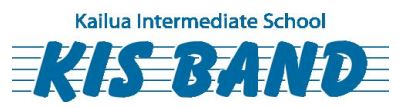 Parent Information & Volunteer FormStudent’s Name(s)   ______________________________      Beginning Band / Advanced Band									             (circle one)		          ______________________________       Beginning Band / Advanced Band									             (circle one)Parent or 	          ______________________________      Cell # _______________________Guardian Name(s)    ______________________________      Cell # _______________________Email Address	         _____________________________________________________________Home Phone 	         ______________________________I prefer to be contacted by 	       cell phone		email		home phone       I will join the Band Boosters for only $20!I want to help!  Here’s how I plan to volunteer:(Please check as many boxes as you are able)I will volunteer to be an officer:      Recording Secretary      I plan to provide manpower at Band events.      Just let me know when and where and I’ll see if it fits in my schedule.      I plan to bring or donate food at Band events.      Just let me know when and what I need to bring.      I have special skills or resources that may help the band program:_____________________________________________________________________________________________Mahalo for helping our kids!Help your kids!Please join the KIS Band boosters for only $20 per familyWhy? The school DOES NOT include many band expenses in their budget!The Boosters help cover many seemingly basic expenses including:buying new instrumentsrepairing broken instrumentscosts for performances outside of KIS (bus transportation, equipment hauling, venue expensesfood for students during all-day eventssocials, awards, and celebrationsVolunteer to be a Booster Officer!Luckily, we have a volunteer President, Vice-President, Communication Secretary, and Treasurer, but they need your help.  Officers are still needed for:Vice-PresidentThe VP should be a parent of a 7th grader who can learn the ropes and step into the role of the President next school year.  The VP should attend all meetings and substitutes when the President is unavailable.Corresponding SecretaryThe corresponding secretary emails the membership with reminders of booster meetings, band events, and requests for assistance and donations for events.  The SignUpGenius website is used to request assistance and donations.  The corresponding secretary fields messages from the KIS Band Gmail account and should attend all meetings to be well-informed of any communication with the membership that needs to be initiated.Volunteer your time!We always need more help.  More bodies helping means less work for everyone and more successful events.  Here are some examples of past fundraisers and activities:McDonald’s Night, Panda Express, and RoundTable FundraisersMcDonald’s, Panda Express, and RoundTable Kailua generously donates a portion of sales to the Boosters on a specific, scheduled evening.  We provide about 16 adult chaperones to keep the band kids safe as they sign wave on the nearby street corners.Winter Concert Dinner Fundraiser and Silent AuctionWe ask band families to donate food, drinks, paper goods, and use of food preparation equipment.  We usually have a Bake Sale and Silent Auction too.  Major fundraiser.  We will have a list of items needed for donations, and volunteers for set-up, sales, and clean-up.Concerts & PerformancesManpower is needed to transport instruments and equipment with a rented truck or use of band families’ trucks or vans.  Students may need to be transported in private vehicles for some performances.  Volunteers are needed for set-up and break-down.  Students are sometimes fed a meal or snack, and chaperones may be needed.  We will send out a call for volunteers for each event.Advanced Band CampHelp chaperone for this weekend-long event as you witness your child hone their musical skills and socialize with other band students.Volunteer your food!Many band events are more than several hours long and we try to provide food if they will miss a regular mealtime.  We will request potluck donations for certain events.  And some fundraisers are sales of food donations by band parents, like our Winter Concert Dinner and Bake Sale.Volunteer your skills and resources!Do you own a truck?  Are you a web guru? Do you have connections with business leaders? Do you like to shoot and edit video? If you can bring something to the table to help our kids, please let us know.Many hands make light work!We all have busy schedules and many other time commitments in our lives.  It’s easy to “leave it for the other guy” because you think they are not as busy as you.  But if everyone pitches in a little, it will be less work for everyone.  Let’s not depend on the same people every time for every event.  Your child benefits so please do your fair share! Sign up to help today!